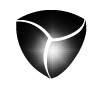 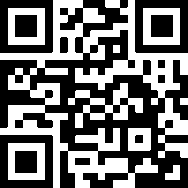 ТЕМПЕРИ ЛОДЖИСТИКС ЕООД   TEMPERI LOGISTICS LTDЧлен на Търговско-Промишлена Палата Стара ЗагораChamber of Commerce and Industry Stara Zagora member9000 България, гр. Варна, бул. Владислав Варненчик 9 ет. 2 ап. офис шоу-рум                                         9000 Bulgaria, Varna,9 Vladislav Varnenchik Blv., fl. 2, office-showroom Въпросник по проектаНаименование на проектаОсновна информация за инициаторите на проекта:за компанията или групата от компании;за собственика или собствениците;за посредниците и други заинтересовани лицаорганизационна структура:съществуващи технологични процеси;изградена система за управление.Причини и цели на търсенето на заинтересованата страна:потребности и причини за възникването им;какви са изискванията на инициатора на проекта към участващата страна*.* Примери: инвеститор с дял без управление, кредитор, съдружник с дял и управление, други …Предложение за разпределение на сферите на влияние и отговорностите:за инициаторите:участие;области на отговорност;рискове и предложени начини за тяхното смекчаване и облекчаване;за заинтересованата страна:участие;области на отговорност;рискове и предложени начини за тяхното смекчаване и облекчаване;Описание на проекта:описание на същността на проекта;необходими суровини и материали, енергоносители;конкурентни предимства;ограничения;начини за защита на съществуващите идеи и технически решения;има ли издадени патенти за подобни решения и в какво се състоят разликите;видове разрешителни, които биха били необходими;продължителност на работния цикъл за производство;дали се очаква сезонност и нейното въздействие върху проекта като цяло:на самия проект;на суровините и материалите;на потребителите;екология и охрана и безопасност на труда:необходими екологични мерки;необходими мерки за защита на труда;стратегия за развитие на проекта;цели на проекта;стъпки, необходими за успешното изпълнение на проекта;възможни рискове, начини за тяхното нулиране или свеждане до минимум.История на разработването на проекти:динамика на развитие на проекта:причини, наложили проекта;от колко време съществува проектът;на какъв етап е проектът;постижения в популяризирането на проекта;перспективи за развитие на проекта;налични инвестиции в проекта:нематериални;материални;условия на инвестиции;оценка на ефективността на инвестициите;натрупан опит и постижения.Маркетинг и пазарен анализ:пазарни потребности и причини за налагането им;последни оценки на световния пазар и местните пазари, тенденции на развитие:пазар на суровинна база*;приложими пазари за продажби*;по-големи, сходни и по-малки конкуренти, техните силни и слаби страни;покупка, реклама, промоция и продажба на:описание на основните и алтернативни доставчици на суровини и материали;логистични разходи;стратегия за реклама на продукта:потребителски сегменти;география на продажбите и описание на логистиката;възможности и рискове за увеличаване на продажбите.* Посочете имена на фирми, цени, обеми в брой и количества, производствени възможности, свободни обеми, срокове за доставка и др..Организационни параметри:местоположение на базата за суровини и нейните доставчици, алтернативни възможности за доставка;къде и как се предвижда организиране на технологичния процес, неговите основни етапи и тяхното териториално разделение;къде се намират основните потенциални потребители;график на подготвителната работа и достигане на пилотен капацитет;период на изпълнение на проекта - хоризонт на планиране.Технологични параметри:необходими активи за проекта:за собственост;за лизинг - описание, състояние, условия на договори;списък на необходимото оборудване:общо описание на основното оборудване, марка, модел, снимка;налични доставчици;производствени характеристики на оборудването;характеристики на потребление на енергия;полезен живот или ресурс на оборудването;време на принудителен престой по време на поддръжка, честота;единична цена на оборудването, количество и цени;разходи за поддръжка;технологични области и техните видове:за част от оборудването;за транспортни комуникации и организация на процеса;	необходима обща площ, включително:открити площи и пътища и техните характеристики*;сгради и съоръжения и техните характеристики *.* Примери - етажност, пътища за достъп, комуникации и техните характеристики, отдалеченост от други обекти и др. Производствени параметри:описание на технологичните процеси;необходимата структура на суровините и материали;видове продукти, техния състав, характеристики и свойства;административен и производствен персонал, необходима квалификация;предвиден работен график;планиран обем на продукцията във физически и паричен израз;опаковане и брандиране;възможен дял на дефектите, относителна и абсолютна стойност във физическо и парично изражение и причините за това:възможности и разходи за рециклиране на дефекти;рециклиране на дефекти.Инвестиционни параметри:необходим размер на финансиране:дял, предоставен от инициаторите на проекта;дял, изискван от заинтересованата страна;структура на разходите, размери, срокове на разпределение и периоди на усвояване на средствата:за капиталови инвестиции в началото на проекта;изготвяне на документация;строителни и монтажни работи (СМР);транспорт и застраховка на оборудване и суровини;пускане в експлоатация;други;за оборудване;за оборотни средства и какъв период;заплащане за използване на капитал.Планирани икономически показатели:Очаквана себестойност на единица продукция;Подробен отчет, калкулация:фиксирани разходи:наем и други режийни разходи;ведомост за заплати и данъци;други.променливи разходи:суровини и материали, услуги;енергийни носители;заплати и данъци;други.Очаквана точка на рентабилност във физическо и парично изражение, при възможно най-ниската продажна цена.Планирани финансови показатели:Хоризонт на събитията;Цена и обем на продажбите във физическо изражение;Приходи от продажби;Разходи за суровини и материали, услуги;Брутна печалба;ЗаплатиНаем и други режийни разходиРеклама и популяризиране;Амортизация на оборудване и капиталови инвестиции;Лихвени плащания и удръжки;Печалба преди данъци;Данък общ доход, ДДС;Нетна печалба;Очакван период на изплащане.Паралелни и алтернативни сценарии за развитие:алтернативни възможности за използване на оборудването;алтернативни видове суровини, материали, услуги;алтернативни видове стоки, услуги;възможности за модернизация и подобряване на оборудването;възможности за автоматизация;опции за хоризонтално и вертикално разширение;възможности за поглъщане на по-малките конкуренти;други.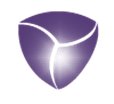 Project Development Department2022 © TEMPERI LOGISTICS LTD projects@temperi-logistics.comwww.temperi-logistics.comCompany Registration № (ЕИК): 206032947VAT Number (ДДС): BG206032947Web page: www.temperi-logistics.comE-mail: temperilogistics.bg@gmail.com